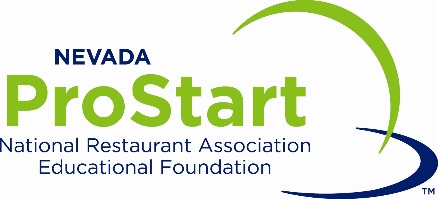 2018 Nevada ProStart InvitationalFebruary 2, 2018The Nevada Restaurant Association Educational Foundation is proud to announce the Sixteenth Annual Nevada ProStart Invitational® Friday, February 2, 2018 in Las Vegas Nevada. Location to be announced.The Nevada ProStart Invitational showcases the culinary and academic talents of high school ProStart students. Winning teams receive medals, trophies and scholarships to pursue post-secondary education. All competitors enjoy the opportunity to meet and network with their peers, post-secondary representatives and industry partners.  To be represented at the Nevada ProStart Invitational, the school must complete and return a signed copy of the “Intent to Participate” on the following page along with payment in full.  _________________________________________________________________________Eligibility Summary:This information is provided as a guide only; for specific details on eligibility and other information refer to the official Rules. For questions, contact Sophie Ayache, Nevada ProStart Event Coordinator (sayache@nvrestaurants.com).Students may compete in both competitions. (please send details asap so we can schedule accordingly)Competing team members must be currently enrolled as of the date of NvPSI in a confirmed ProStart program. Each team must be comprised of 2 to 4 competing students, 1 optional team manager (5 total students), 1 educator and 1 optional industry mentor (total maximum of 7 individuals). Students may compete in the Nevada ProStart Invitational for two years only, regardless of school enrollment status. The two Invitationals may be consecutive or non-consecutive.Competition space will be allocated only for teams from schools that sign and return the following “Intent to Participate” form and made full payment to the NvRAEF no later than November 15, 2017.Schools are responsible for making their own travel arrangements and for the cost of travel, housing, transportation, and incidental expenses. To avoid cancelations, we will charge $50 registration fee per student, refundable upon completion of all competition segments student has registered for.2018 Nevada ProStart InvitationalFebruary 2, 2018Intent to Participate Form2018 Nevada ProStart InvitationalPlease give us an estimate of participating teams and students so we can book the appropriate venue for this event.We prefer that students do NOT compete in both Culinary AND Management but will do our best to accommodateSchool:Educator’s Name:Mentor’s Name:Mentor’s Company: Total Number of Students Competing:Culinary CompetitionNumber of teams						                      _______Number of students on team(s) (minimum of 2, maximum of 5)                          _______Management CompetitionNumber of teams						                       _______Number of students on team(s) (minimum of 2, maximum of 5)                         _______Cake Decorating (Buttercream) CompetitionNumber of students 						                      _______Cake Decorating (Tiered cake) CompetitionNumber of students 						                      _______Edible Centerpiece CompetitionNumber of students              					                      _______Total number of students                                                     					          _______The registration fee is $50.00 per student.Payments are REFUNDABLE upon completion of all competition segments student has registered for.Payments will not be returned to any student of a team, if the team does not compete. Payment will not be returned to any student registered in individual contest and not competing. Payment will be refunded when applicable the week of February 5th.Return this completed and signed form no later than Tuesday, October 31, 2017 to:Sophie Ayache, Nevada ProStart Event Coordinator (sayache@nvrestaurants.com)FINAL NUMBERS AND ALL PAYMENTS WILL BE DUE NOVEMBER 15TH, 2017. MORE INFORMATION TO FOLLOW